Zadanie 1. Franiu wyklej plasteliną puste miejsca. Zwróć uwagę jakich kolorów należy użyć.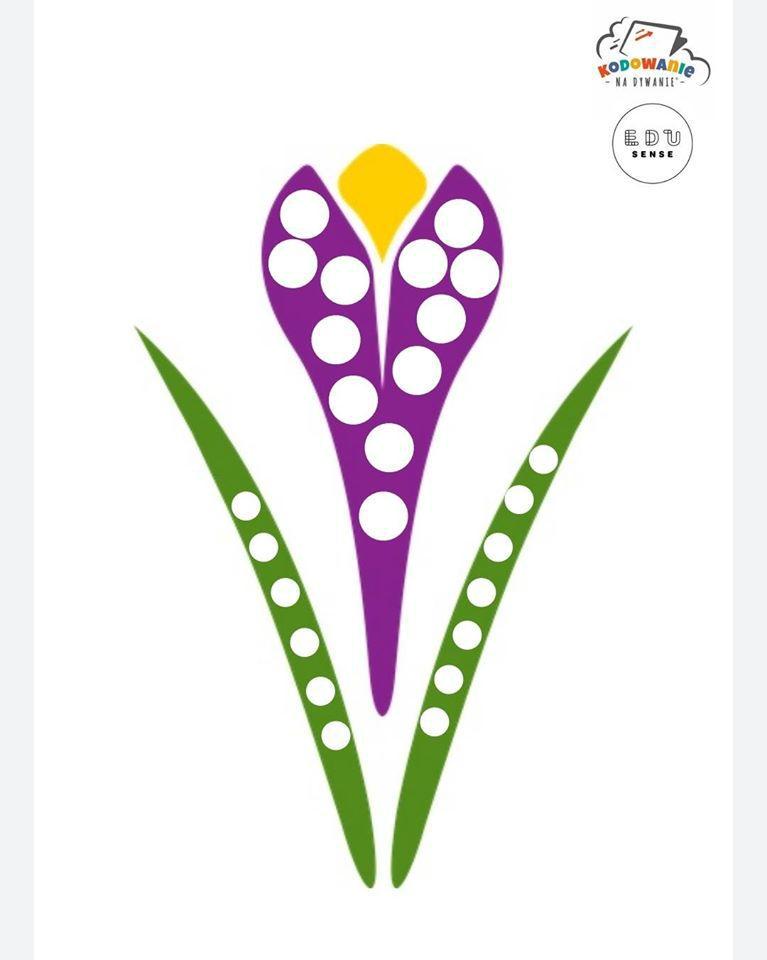 Zadanie 2. Dopasuj odpowiednie obrazki do zbiorów.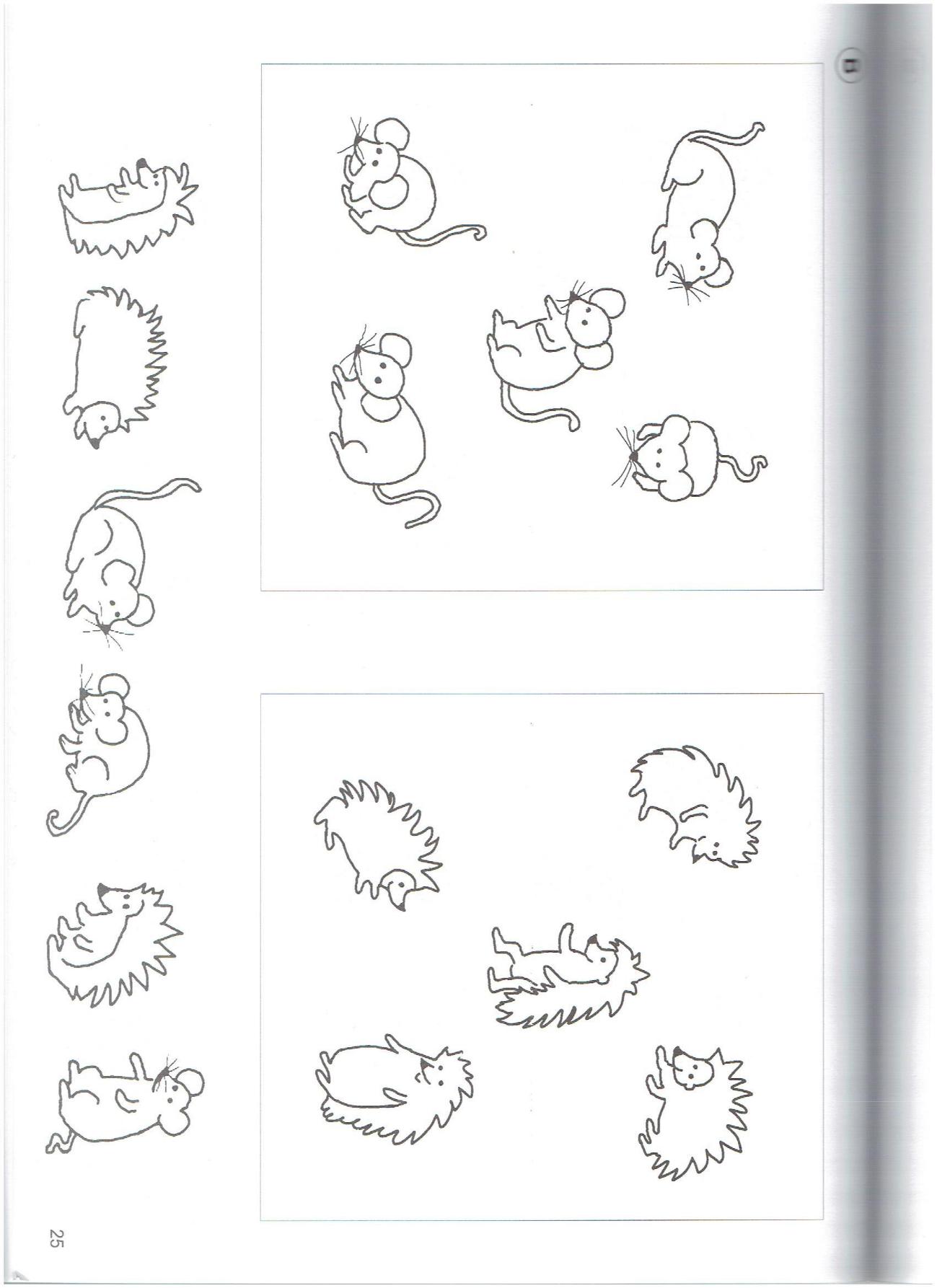 Zadanie 3. Rozpoznaj samogłoski i je połącz. Powtórz samogłoski po rodzicu lub samodzielnie.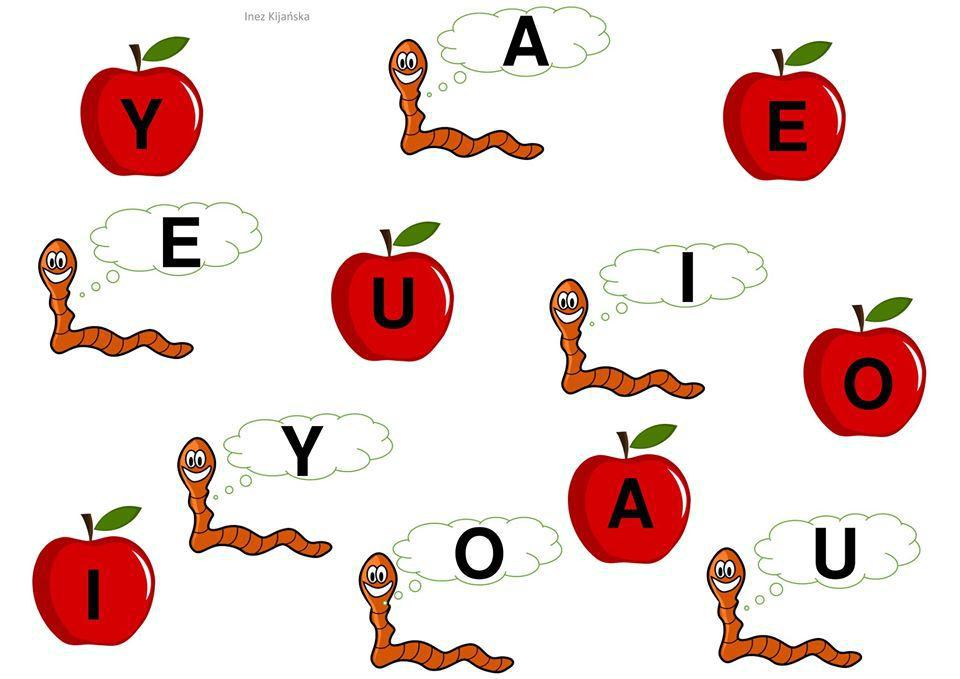 Zadanie 4. Wytnij samodzielnie sylabowe puzzle oraz ułóż je ponownie.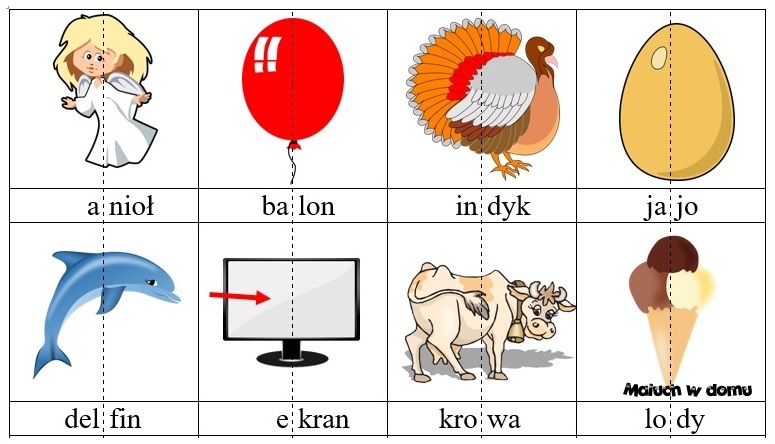 MATERIAŁ DO PRACY ZDALNEJ Z ZAKRESU POMOCY PSYCHOLOGICZNO PEDAGOGICZNEJTYDZIEŃ 27 – 30 KWIETNIA 2020FRANCISZEK OPRACOWAŁA: PAULINA WAWRZYŃCZYK  ĆWICZENIA  MOTORYKI MAŁEJ- LEPIENIE Z PLASTELINY, WYCINANIE. CZYTANIE SAMOGŁOSEK. KLASYFIKACJA